がんと向き合う人のための町なかサロン歌　　声　　カ　フ　ェ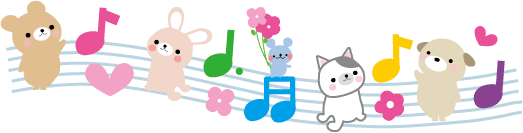 春を感じながら、一緒に歌いませんか？くちずさむだけでも、聞くだけでも。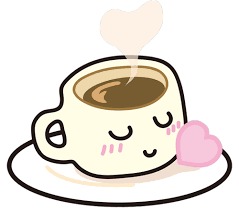 ティータイムでは、美味しいお茶を飲みながら、おしゃべりを楽しみましょう。日時：４月１２日（木）１３時～１５時場所：町なかサロン歌唱担当：小野みち子 さん　おれんじの会会員（オペラえひめ会員・ひがしコーラス所属・　久枝コーラス所属）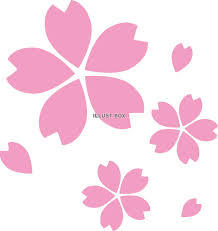 　　　　　　　　　　　　　　曲目は、「早春賦」「花」「さくら」「四季の歌」「ふるさと」　　　　　　　　　「３６５日の紙飛行機」など１０曲くらい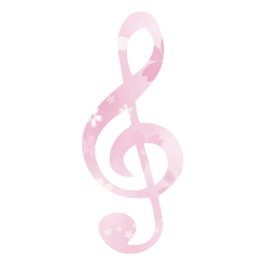 　　　　　　　　　　　　参加無料　　　事前申込み不要問い合わせ：町なかサロン(平日10時～16時)　０８９－９９７－７６３８松山市末広町17-9　(子規堂斜め向かい　市駅から徒歩5分)町なかサロンはＮＰＯ法人愛媛がんサポートおれんじの会が愛媛県からの補助を受けて運営しています